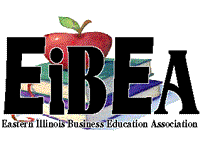 Teacher of the Year Nomination FormNominee Name: Nominee School: Nominee Email: Why do you believe your nominee should be chosen as Teacher of the Year?Nominator: Nominator Phone: Nominator Email: Submit to Amie Mayhall, EIBEA Awards Chair, at mayhalla@iecc.edu by February 15 each year (the sooner the better). We have many deserving teachers in our region who deserve to be recognized. Take a few minutes and nominate someone or yourself today!